ZACZYNAM PRACĘ W SZKOLE POLONIJNEJ-DROGOWSKAZY DLA NAUCZYCIELA.DOBÓR MATERIAŁÓW NAUCZYCIELA POLONIJNEGO.Prowadzenie: Bzowska Lucyna, Godlewska AlinaJAKO TAKOGrupa siedzi w kręgu. Jedna osoba stoi w środku, wskazuje na dowolną osobę i pyta: „Jak się masz?”. Zapytana osoba ma trzy możliwości odpowiedzi: „Dobrze”, „Źle” „Jako tako”. Jeśli padnie odpowiedź „Jako tako” – nie dzieje się nic i osoba znajdująca się w środku wyszukuje kolejną osobę siedzącą w kręgu i zadaje jej pytanie „Jak się masz?”. Jeśli odpowie ona „Dobrze”, obaj sąsiedzi zapytanego zamieniają się miejscami. Osoba pytająca stara się w tym czasie zająć jedno z ich miejsc. Jeśli padnie odpowiedź „Źle”, miejsca zmieniają wszyscy gracze, a osoba, która nie znajdzie miejsca, zostaje w środku i kontynuuje grę.Do pytania „Jak się masz?” można dodawać imiona. WITAM WSZYSTKICH, A SZCZEGÓLNIE …Stoimy w kręgu, prowadzący podaje kolejne wersje powitania np. „Witam wszystkich, 
a szczególnie tych, którzy ...”
- znają imienia koleżanek i kolegów,
- byli w Warszawie,
- potrafią wymienić nazwy 5 darów jesieni.Te z osoby które uważają, że dana wersja powitania ich dotyczy machają rękoma. Tak należy przygotować powitania, aby nikogo nie pominąć.Powitaniami można powtórzyć informacje z ostatnich zajęć, wprowadzić do tematu 
lub podsumować zajęcia.Wariant II 
Osoby powitane wchodzą krok do środka koła. PIOSENKA POWITALNA „WITAJ KASIU” na melodię „Panie Janie”.Siedzimy w kręgu. Na melodię piosenki „Panie Janie” śpiewamy piosenkę powitalną, wykonując odpowiednie gesty i po kolei witamy wszystkie dzieci (wymieniamy imiona kolejnych dzieci).Witaj Kasiu, witaj Kasiu.			Klepiemy swoje uda.
Jak się masz, jak się masz.			Klaszczemy w swoje ręce.
Wszyscy cię lubimy, wszyscy cię lubimy.	Klaszczemy w dłonie sąsiadów.
Bądź wśród nas, bądź wśród nas.		Wykonujemy zapraszający gest.Dla nauczyciela: imiona tu występują zawsze w wołaczu (nigdy w mianowniku) – programowanie wołacza: „Witaj pani Elu, Witaj pani Lucynko, Witaj Elu, Witaj Lucynko, Alu, Milenko, Adasiu, Tomku, Basiu, Kasiu, Bożenko). Można dodać jakieś ćwiczenie/aktywność, bądź tylko wymienienie przez nauczyciela w ciągu imion: „Witajcie dzieci! Witaj Elu, Lucynko, Tomku, Basiu, Małgosiu, Kasiu, Adasiu,…”ZABAWA POWITALNA I POŻEGNALNA na melodię „Krakowiaczek jeden…”Dzieci stoją w dwóch współśrodkowych kołach, zwrócone twarzami do siebie. Śpiewając pierwszy wers, lekko się kłaniają, śpiewając kolejne wersy, wykonują czynności zgodnie 
z tekstem, by po słowach: i w prawo przejdziemy spotkać się z następną osobą. Zabawa powtarza się dopóty, dopóki wszyscy nie wrócą do swoich pierwszych partnerów. Można rytmizować tekst – rytmicznie wypowiadając słowa do melodii. Wersja covidowaWszyscy się witamy,,
rękoma machamy,
przybijamy „piątkę”
i się obracamy/uśmiechamy.W tej wersji ustawienie dowolne – każdy sam (w ławkach, w dużym kole, w rozsypce, przed monitorami). Wszystkie czynności wykonujemy zgodnie z tekstem, a „piątkę” przybijamy 
do ekranu komputera, kierując dłoń do środka kręgu (bez dotykania się).  IDZIE UCZEŃ” – zabawa rytmicznaUczymy dzieci tekstu wierszyka na zasadzie echa. Po opanowaniu tekstu rytmizujemy 
go w różny sposób, powtarzamy cicho, głośno, wolno, szybko. Chętne dzieci mogą proponować sposób wypowiadania, przedstawiania ruchem kolejnych wersów. Stoimy w kręgu. Rytmicznie wypowiadamy tekst wierszyka. Po ostatnim wersie wypowiadamy imiona wszystkich osób stojących w kręgu. Po każdym etapie lub w kolejnych dniach możemy zaproponować inny sposób przedstawiania się dzieci z grupy np.: po kolei każdy wypowiada swoje imię, każdy wypowiada swoje imię w określony wcześniej sposób (głośno, radośnie, pytaniem), wyznaczona osoba wchodzi do kręgu i wypowiada imiona kolejnych osób siedzących w kręgu. Można również wykorzystać wizytówki np. znaleźć swoją wizytówkę leżącą  w kręgu, stanąć koło swojej wizytówki (jeżeli są powieszone w sali).WARIANT — zabawa rytmiczna Dzieci siedzą w kręgu. Powoli, rytmicznie wypowiadają tekst. W pierwszym wersie siedząc uderzają na przemian raz prawą raz lewą ręką o podłogę – maszerują do szkoły, w drugim klepią w swoje uda, w trzecim – klaszczą w ręce, a w czwartym wersie zataczają ręką półkole – pokazują przyjaciół. Po każdej rundzie możemy wymienić imiona wszystkich dzieci i zamienić się miejscami. WARIANT — zabawa rytmiczna z przekazywaniem rekwizytuDzieci siedzą w kręgu. Wypowiadając tekst wierszyka jednocześnie podają rytmicznie np. woreczki. Po wypowiedzeniu ostatniej sylaby zatrzymują ruch. Nauczyciel wymienia, osoby (np.: chłopcy, dziewczęta, osoby z krótkimi włosami itp.), których zadaniem jest szybkie obiegnięcie dzieci siedzących w kręgu i powrót na swoje miejsce.Działanie można również wykorzystać do utrwalania słownictwo związanego z klasą, przyporami szkolnymi. Dziecko, które wypowiedziało ostatnią sylabę wierszyka, wstaje 
i pokazuje np. pięć przedmiotów znajdujących się w klasie jednocześnie wymieniając ich nazwy. Zadaniem pozostałych uczestników jest ich powtórzenie. Można zapisywać na paskach papieru wymieniane przez dzieci przedmioty i wykorzystać je w dalszych działaniach.
WARIANT - masażStoimy lub siedzimy w kręgu zwróceni twarzami do pleców sąsiada z prawej strony. Wypowiadamy tekst rymowanki jednocześnie kreśląc rękami wcześniej ustalone wzory na plecach osoby siedzącej przed nami. Następnie zwracamy się w lewo i kontynuujemy zabawę. PADA – rytmiczny wierszykPada w parku, sadzie w lesie
Kto nam dary stąd przyniesie?
Ja przyniosę darów kilka,
Niech przestanie choć na chwilkę!Ćwiczenie koordynacji słuchowo - wzrokowo – ruchowej. Należy przygotować kartki, kredki dla każdego uczestnika. Dzieci siedzą przy stolikach. Rytmicznie powoli wypowiadają tekst jednocześnie rysując ukośne kreski.(Jedna sylaba odpowiada jednej kresce.) Można kilkakrotnie powtórzyć rymowankę za każdym razem zmieniając kolor kredek.Można również narysować 4 kółka – krople deszczu. Narysować w każdej z nich dary jesieni (po jednym w każdym kółku) i wykorzystać do ćwiczeń językowych. IDZIE JESIEŃ W SWOIM KOSZU NIESIE …Wypracowane słownictwa, ćwiczenia pamięciowe, liczba pojedyncza i mnoga.I runda  (paski papieru, markery)Osoba prowadząca mówi „Idzie jesień w swoim koszu niesie gruszki”. Kolejna osoba (grupa) powtarza wypowiedź osoby prowadzącej i dodaje swój przykład „Idzie jesień w swoim koszu niesie gruszki i orzechy” itd.  Przykłady zapisujemy na paskach papieru.  (paski papieru, markery)II runda – liczba pojedyncza i mnoga.
Poszczególne osoby (grupy) mówią swoje przykłady w liczbie pojedynczej, a pozostali wypowiadają je w liczbie mnogiej.III runda – rodzaje. (3  rysunki koszy z rodzajami – TEN, TA, TO)Należy przygotować kosze z rodzajami – męskim, żeńskim i nijakim. Osoby (grupy) głośno podają swoje przykład i ich przedstawiciele stają przy odpowiednich koszach np. ten pomidor, ta gruszka, to jabłko. CZERWONY JAK ….  (duże kolorowe kartki - wycinanki)Działanie polega na tworzeniu porównań nawiązujących do jesieni do wybranych kolorów. Nauczyciel pokazuje kolorową kartkę, a chętne osoby podają porównanie np. czerwony jak dojrzałe, pachnące jabłko. PALETA JESIENNYCH KOLORÓW „CZERWONY, ZIELONY – MOŻE BYĆ”  – zabawa rytmiczna z kolorami. (kolorowe kartki)Nauczyciel nawiązuje do palety jesiennych kolorów, pokazuje kolorowe kartki, a uczestnicy podają nazwy kolorów np. czerwony, niebieski i wypowiadają rytmicznie sylabami słowa MO – ŻE BYĆ jednocześnie trzy razy klaszcząc. Temat powtarzamy kilka razy.Do działania można również wykorzystać muzykę. ZABAWA RYTMICZNA I TANIEC INTEGRACYJNY DO PIOSENKI „JESIEŃ – JESIENIUCHA” 
(ABC zabawy słowno-muzyczne sześciolatków, Wydawnictwo WSiP)  Stoimy w kole.WstępCzęść I- Czterema krokami do środka koła.
- Trzy razy klaszczemy (na „cztery” – pauza).
- Czterema krokami wychodzimy (tyłem).
- Trzy razy klaszczemy (na „cztery” – pauza).Część II- Deszcz – podnosimy szybko ręce do góry i opuszczamy do dołu poruszając palcami – 2 razy.- Wiatr – Uniesionymi do góry rękami machamy raz w prawo, raz w lewo – 4 razy.
- Zabawa – ośmioma krokami obracamy się wokół własnej osi.Część II  (powtarzamy dwa razy)POLECANE STRONYLearningApps.org to aplikacja z licznymi propozycjami atrakcyjnych działań, można na niej przygotować wiele gier i zadań online dla uczniów. Dzięki tej stronie stworzymy m.in.: zadania wielokrotnego wyboru, wykreślanki, puzzle, dobieranie w pary, krzyżówki, teksty z lukami.Canva.com  jest to strona do tworzenia grafiki. Posiada wiele gotowych szablonów do różnych celów oraz edytor do tworzenia swoich propozycji. Program ten jest prosty w obsłudze, działa na zasadzie „kliknij i upuść”. Można w nim tworzyć liczne pomoce dydaktyczne od wizytówek, kart pracy, po gry, albumy i prezentacje.Wordclouds.com to generator chmur słów. Na stronie należy wpisać wyrazy, z których automatycznie stworzy się chmura. Każdą chmurę wyrazową można dostosować do swoich preferencji i potrzeb, zmieniając kształty, motywy, kolory i czcionki.Krzyzowki.edu.pl/generator.php jest to generator krzyżówek, który umożliwia utworzenie 20-hasłowej krzyżówki na podstawie haseł/opisów podanych przez użytkownika 
lub wylosowanych z bazy haseł. Wygenerowana krzyżówka może zostać zapisana w pliku PDF lub PNG i zostać wydrukowana w formie karty pracy.Dodatkowo na tej stronie możliwe jest tworzenie łamigłówek, wykreślanek, w których wszystkie hasła są podane, ale należy je odszukać na diagramie.Wheelofnames.com aplikacja ta docelowo służy do losowania imion, jednak treści w polach można dowolnie modyfikować i wpisywać różne pytania lub zadania, co daje możliwość kreowanie rozmaitych wersji tradycyjnego "koła fortuny".Testportal.pl to wygodna alternatywa testów papierowych. Tworząc test online, wystarczy wpisać pytania i propozycje odpowiedzi, a uczniowie mogą go rozwiązać będąc w swoich domach lub w dowolnym miejscu na świecie. W trosce o rzetelność i wiarygodność można wyznaczać czas na udzielenie odpowiedzi. Testy sprawdzają się automatycznie, tworząc dokładne zestawienia wyników oraz statystyki.Wlaczpolske.pl jest platformą, która zawiera zestaw materiałów edukacyjnych dla dzieci polskich uczących się poza granicą.   Bibliografia:Bzowska L., Kownacka R., Uczymy się bawiąc klasa I, II, III. Propozycje bloków tematycznych, zabaw i metod aktywizujących w klasach I-III,  Wydawnictwo KLANZA, Lublin 2000.Bzowska L., Kownacka R., Uczymy się,  bawiąc z Naszym Elementarzem część 1,2,3,4. Propozycje zabaw i metod aktywizujących, Wydawnictwo KLANZA, Lublin 2015.Bissinger-Ćwierz U.,  Muzyczna pedagogika zabawy w pracy z grupą, Wydawnictwo KLANZA, Lublin 2007.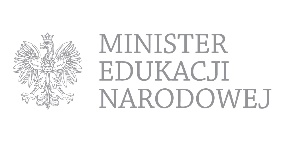 Projekt współfinansowany 
ze środków Ministerstwa Edukacji Narodowej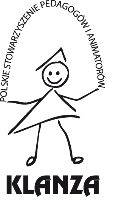 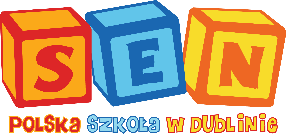 Wszyscy się witamy,
ręce podajemy,
przybijamy „piątkę”
i w prawo przejdziemy.Wszyscy się żegnamy,
ręce podajemy,
przybijamy „piątkę”
i w prawo przejdziemy.Idzie uczeń do szkoły,
uśmiechnięty wesoły.
Swoją klasę dobrze zna.
tam przyjaciół wielu ma.Lubię chodzić do zerówki,
tam znikają wszystkie smutki.
Mam przyjaciół wielu w koło.
W grupie zawsze jest wesoło.Gdy słoneczko rano świeci,
do przedszkola idą dzieci.
Swoją grupę wszyscy znają,
tu kolegów dobrych mają.